Ո Ր Ո Շ ՈՒ Մ
22 մայիսի 2017 թվականի   N 462-Ա   ՎԱՆԱՁՈՐ ՔԱՂԱՔԻ ՏԱՐՈՆ-2, ՔՇՀ-3, ԹԻՎ 44-10/1 ՀԱՍՑԵՈՒՄ ԳՏՆՎՈՂ ԱՎՏՈՏՆԱԿԸ ԵՎ ԴՐԱՆՈՎ ԶԲԱՂԵՑՎԱԾ ՀՈՂԱՄԱՍԸ ՎԱՀԵ ԱՐՏԱՇԻ ՄԵԼՔՈՒՄՅԱՆԻՆ ՕՏԱՐԵԼՈՒ ՄԱՍԻՆ     Հիմք ընդունելով  Վահե Մելքումյանի  դիմումը, Վանաձոր համայնքի անվամբ անշարժ գույքի նկատմամբ իրավունքների պետական գրանցման թիվ  06052017-06-0017  վկայականը, 06.04.2016թ. ծառայությունների մատուցման թիվ 31 հաշվարկը, ղեկավարվելով ՀՀ կառավարության 2006թ. մայիսի 18-ի թիվ 912-Ն որոշմամբ հաստատված կարգի 34-րդ կետով և 35-րդ կետի դ/, ե/ ենթակետերով`  որոշում  եմ.1.Վանաձոր քաղաքի  Տարոն-2, ՔՇՀ-3 թիվ 44-10/1 հասցեում գտնվող, Վանաձոր համայնքի սեփականությունը ճանաչված, այլ անձանց իրավունքներն ու օրենքով պահպանվող շահերը չխախտող, առանց քաղաքաշինական նորմերի և կանոնների էական խախտումների կառուցված և հարկադիր սերվիտուտ պահանջելու իրավունք չառաջացնող 21.4քմ մակերեսով ավտոտնակը  36380 /երեսունվեց հազար երեք հարյուր ութսուն/ դրամով  և դրանով զբաղեցված ու սպասարկման համար անհրաժեշտ, ՀՀ հողային օրենսգրքի 60-րդ հոդվածով սահմանված հողամասերի թվին չդասվող 21.4քմ մակերեսով հողամասը 40960 /քառասուն հազար ինը հարյուր վաթսուն/ դրամով, ուղղակի վաճառքի ձևով օտարել  Վահե  Արտաշի  Մելքումյանին:								2.Վանաձորի համայնքապետարանի աշխատակազմի գույքի կառավարման և եկամուտների հավաքագրման բաժնին`  Վահե Մելքումյանի հետ ՀՀ օրենսդրությամբ սահմանված կարգով կնքել  ավտոտնակի  և հողամասի առուվաճառքի պայմանագիր:							3. Սույն որոշումն ուժի մեջ է մտնում ընդունմանը հաջորդող օրվանից:ՀԱՄԱՅՆՔԻ ՂԵԿԱՎԱՐ՝  Մ.ԱՍԼԱՆՅԱՆ Ճիշտ է՝	ԱՇԽԱՏԱԿԱԶՄԻ  ՔԱՐՏՈՒՂԱՐԻ ՊԱՇՏՈՆԱԿԱՏԱՐ 			Ա.ՕՀԱՆՅԱՆ	
ՀԱՅԱՍՏԱՆԻ ՀԱՆՐԱՊԵՏՈՒԹՅԱՆ ՎԱՆԱՁՈՐ ՀԱՄԱՅՆՔԻ ՂԵԿԱՎԱՐ
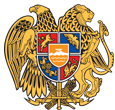 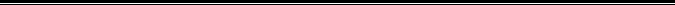 Հայաստանի Հանրապետության Լոռու մարզի Վանաձոր համայնք
Ք. Վանաձոր, Տիգրան Մեծի 22, Ֆաքս 0322 22250, 060 650044, 060650040 vanadzor.lori@mta.gov.am, info@vanadzor.am